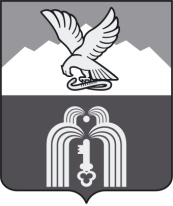 Российская ФедерацияР Е Ш Е Н И ЕДумы города ПятигорскаСтавропольского краяО внесении изменений в решение Думы города Пятигорска «Об утверждении Положения об управлении и распоряжении имуществом, находящимся в собственности муниципального образования города-курорта Пятигорска»В соответствии с Гражданским кодексом Российской Федерации, Жилищным кодексом Российской Федерации, Федеральным законом от 6 октября 2003 года № 131-ФЗ «Об общих принципах организации местного самоуправления в Российской Федерации», Уставом муниципального образования города-курорта Пятигорска, в целях совершенствования и урегулирования вопросов управления и распоряжения муниципальным имуществом города-курорта Дума горда ПятигорскаРЕШИЛА:1. Внести изменения в решение Думы города Пятигорска от 28 июня 2007 года № 93-16 ГД «Об утверждении Положения об управлении и распоряжении имуществом, находящимся в собственности муниципального образования города-курорта Пятигорска», дополнив его пунктом 11.3. следующего содержания:«11.3. Исключение из учета в муниципальной казне города-курорта Пятигорска отдельных объектов нежилого фонда, обладающих признаками общего имущества многоквартирного дома производится в порядке, определяемом администрацией города Пятигорска».2. Организацию выполнения и контроль за исполнением настоящего решения возложить на администрацию города Пятигорска.3. Настоящее решение вступает в силу со дня его официального опубликования.ПредседательДумы города Пятигорска						        Л.В.ПохилькоГлава города Пятигорска						   Д.Ю.ВорошиловПОЯСНИТЕЛЬНАЯ ЗАПИСКАк проекту решения Думы города Пятигорска «О внесении изменений в решение Думы города Пятигорска «Об утверждении Положения об управлении и распоряжении имуществом, находящимся в собственности муниципального образования города-курорта Пятигорска»	Настоящий проект разработан в соответствии с Гражданским кодексом Российской Федерации, Жилищным кодексом Российской Федерации, Федеральным законом от 6 октября 2003 года № 131-ФЗ «Об общих принципах организации местного самоуправления в Российской Федерации», Уставом муниципального образования города-курорта Пятигорска.Срок проведения обсуждения: с 22.03.2024 г. по 05.04.2024 г.Срок приема предложений по проекту: с 22.03.2024 г. по 05.04.2024 г. Предложения общественных объединений, юридических и физических лиц в целях проведения обсуждения могут быть поданы в электронной или письменной форме.Адрес для направления предложений: 357500, Ставропольский край,                  г. Пятигорск, пл. Ленина, д. 2, каб. 709.Адрес электронной почты: pravupr@gmai.com.Контактный телефон: 8 (8793) 33-10-11.Все предложения носят рекомендательный характер.Начальник Правового управлениеадминистрации города Пятигорска»                                                   М.А.Келлер